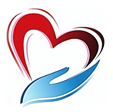   Мероприятия проекта АКТИВНОЕ ДОЛГОЛЕТИЕ  на сентябрь 2020 г.КЛУБ «ПУТЕШЕСТВЕННИК»03.09.2020г. в 19:00Тема: Балет «Тысяча и одна ночь» Место проведения: Мариинский театр, ул. Фастовская, д.20Телефон: 260-43-19, Романова Ирина Владимировна (вход по билетам) 03.09.2020г. в 08:30      Тема: «День здоровья» приуроченный к празднованию Дня окончания Второй Мировой войныМесто проведения: о. Русский, бухта Новик выезжают ШКОЛЫ и КЛУБЫ «Православия», «Безопасности», «Островок здоровья», «Путешественник», «Долгожитель», «Социальный фитнес 50+», «Когнитивная гимнастика 60+», «Танцы у девчат»Телефон: 260-43-19 ШКОЛА ПРАВОСЛАВИЯ21.09.2020 г. Тема: «Рождество Пресвятой Богородицы». Место проведения: Выезд и время уточнить по телефону у руководителяТелефон: 260-43-19, Пампухова Татьяна Юлиевна.ШКОЛА «ОСТРОВОК ЗДОРОВЬЯ»16.09.2020 г.Тема: «Постинсультные когнитивные нарушения: профилактика и лечение».Телефон: 264-87-49, Егорова Татьяна НиколаевнаКлуб «ДОЛГОЖИТЕЛЬ»«Скандинавская ходьба»Каждый понедельник, с 09:00 до 10:00.Место проведения: г. Владивосток, ул. Иртышская, д.8 Телефон: 260- 43-19, Данила Елена Николаевна.  «СОЦИАЛЬНЫЙ ФИТНЕС 50+»Каждая среда, с 09:00 до 10:00                                                                                                                                                                                                                                                                                                                                            (время уточнять)Место проведения: Хоккейная коробка средней школы №23 г. Владивосток, ул. Иртышская, д.6, Телефон: 260- 43-19, Пампухова Татьяна Юлиевна «КОГНИТИВНАЯ ГИМНАСТИКА 60+»Каждый четверг в 13.00Место проведения: г. Владивосток, ул. Иртышская, д.8                                                                                                                                                                                                                                                                                                                                                                                                                                                                        Телефон: 264-87-49, Егорова Татьяна Николаевна, Маляков Алексей Александрович КЛУБ «ИГРОТЕРАПИЯ»Каждый четверг в 14.00Место проведения: г. Владивосток, ул. Иртышская, д.8                                                                                                                                                                                                                                                                                                                                                                                                                                                                        Телефон: 264-87-49, Егорова Татьяна Николаевна, Маляков Алексей Александрович КЛУБ «МАНДАЛОТЕРАПИЯ»Каждый четверг в 15.00Место проведения: г. Владивосток, ул. Иртышская, д.8                                                                                                                                                                                                                                                                                                                                                                                                                                                                        Телефон: 264-87-49, Резнюк Евгения Николаевна, Пампухова Татьяна Юлиевна КЛУБ «КИНОТЕРАПИЯ»Каждый четверг в 16.00Место проведения: г. Владивосток, ул. Иртышская, д.8                                                                                                                                                                                                                                                                                                                                                                                                                                                                        Телефон: 264-87-49, Резнюк Евгения Николаевна, Данила Елена Николаевна КЛУБ «ГОТОВИМ ПРОСТО И КРАСИВО»Онлайн мероприятияМесто проведения: г. Владивосток, по месту жительства участников                                                                                                                                                                                                                                                                                                                                                                                                                                                                        Телефон: 260-43-19, Пампухова Татьяна Юлиевна  